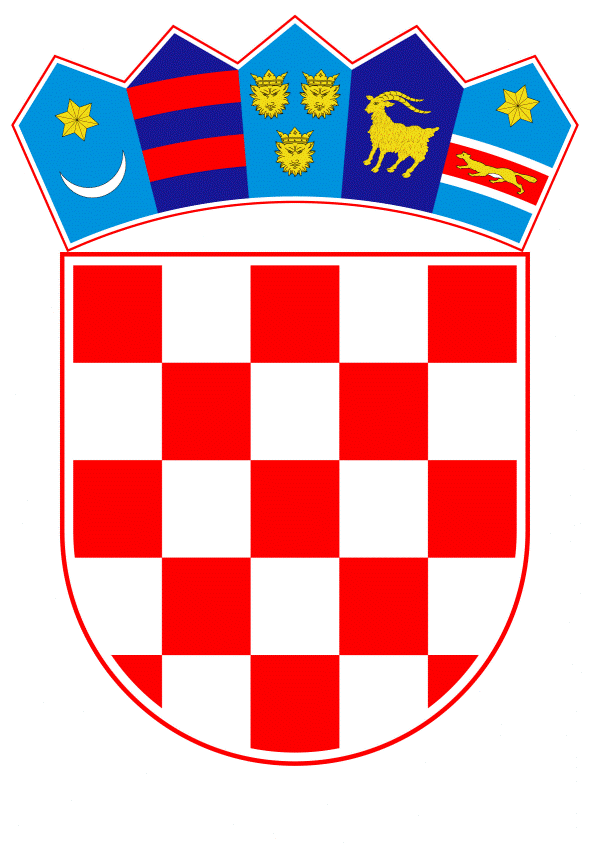 VLADA REPUBLIKE HRVATSKE		Zagreb, 29. veljače 2024.______________________________________________________________________________________________________________________________________________________PRIJEDLOGNa temelju članka 31. stavka 3. Zakona o Vladi Republike Hrvatske („Narodne novine“, br. 150/11., 119/14., 93/16., 116/18. i 80/22.), a u vezi s člankom 169. stavkom 1. točkom d) Zakona o hrvatskim braniteljima iz Domovinskog rata i članovima njihovih obitelji („Narodne novine“, br. 121/17., 98/19., 84/21. i 156/23.), Vlada Republike Hrvatske je na sjednici održanoj ____________ 2024. donijelaZ A K L J U Č A KPrihvaća se Program stručnog osposobljavanja i zapošljavanja hrvatskih branitelja i članova njihovih obitelji za razdoblje od 2024. do 2027. godine, u tekstu koji je sastavni dio ovoga Zaključka.Za provođenje Programa stručnog osposobljavanja i zapošljavanja hrvatskih branitelja i članova njihovih obitelji za razdoblje od 2024. do 2027. godine zadužuje se Ministarstvo hrvatskih branitelja.Ovaj Zaključak objavit će se u „Narodnim novinama.“KLASA:URBROJ: Zagreb,PREDSJEDNIKmr. sc. Andrej PlenkovićOBRAZLOŽENJEČlankom 169. stavkom 1. točkom d) Zakona o hrvatskim braniteljima iz Domovinskog rata i članovima njihovih obitelji (NN 121/17., 98/19., 84/21. i 156/23.) propisano je kako Ministarstvo hrvatskih branitelja radi očuvanja i zaštite digniteta hrvatskih branitelja iz Domovinskog rata i članova njihovih obitelji u društvu te prevladavanja i ublažavanja posljedica Domovinskog rata provodi mjere aktivne politike zapošljavanja i socijalnog uključivanja hrvatskih branitelja i članova njihovih obitelji. Ministarstvo je ranijih godina provodilo programe namijenjene stručnom osposobljavanju i zapošljavanju hrvatskih branitelja i članova njihovih obitelji, a Program stručnog osposobljavanja i zapošljavanja hrvatskih branitelja i članova njihovih obitelji za razdoblje od 2024. do 2027. godine (dalje: Program) je nastavak  te provedbe. Kako bi se nastavilo s provedbom mjera aktivne politike zapošljavanja i socijalnog uključivanja, u Programu je naglasak stavljen na provedbu mjera kojima je cilj povećanje zapošljivosti i prilagodljivosti tržištu rada osoba iz braniteljsko-stradalničke populacije, smanjivanje rizika od socijalne isključenosti te pomoć u promociji i plasmanu proizvoda. Ciljnu skupinu Programa čine nezaposleni hrvatski branitelji iz Domovinskog rata, nezaposlena djeca smrtno stradalih ili nestalih hrvatskih branitelja iz Domovinskog rata, nezaposlena djeca dragovoljaca iz Domovinskog rata i nezaposlena djeca HRVI-ja iz Domovinskog rata.Program će se primarno provoditi kroz dva prioritetna područja (Prioritetno područje 1: Ulaganje u ljudske potencijale kroz obrazovanje i zapošljavanje i Prioritetno područje 2: Jačanje socijalne uključenosti i poticanje konkurentnosti korisnika Programa), a sadrži konkretne mjere namijenjene obrazovanju, samozapošljavanju i zapošljavanju kod poslodavaca osoba iz ciljne skupne, zatim mjere namijenjene radu zadruga i proširenju djelatnosti te održavanju poslovanja. Sredstva za provedbu Programa osiguravaju se u Državnom proračunu Republike Hrvatske.S obzirom da je ostvarivanje prava na rad temeljni uvjet borbe protiv socijalne isključenosti i siromaštva, važna je provedba mjera i aktivnosti u sklopu Programa jer su iste usmjerene stvaranju uvjeta za veću zapošljivost i prilagodljivost radne snage koja će moći odgovoriti potrebama tržišta rada, pri čemu se posebna pažnja posvećuje nezaposlenim osobama u nepovoljnom položaju.Nastavno tome, predlaže se Vladi Republike Hrvatske donošenje Zaključka kojim se usvaja Program stručnog osposobljavanja i zapošljavanja hrvatskih branitelja i članova njihovih obitelji za razdoblje od 2024. do 2027. godine. Predlagatelj:Ministarstvo hrvatskih braniteljaPredmet:Prijedlog programa stručnog osposobljavanja i zapošljavanja hrvatskih branitelja i članova njihovih obitelji za razdoblje od 2024. do 2027. godine